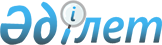 Баянауыл ауданында бас бостандығынан айыру орындарынан босатылған адамдар үшін және интернаттық ұйымдарды бітіруші кәмелетке толмағандар үшін жұмыс орындарына квота белгілеу туралы
					
			Күшін жойған
			
			
		
					Павлодар облысы Баянауыл аудандық әкімдігінің 2011 жылғы 06 сәуірдегі N 68/4 қаулысы. Павлодар облысының Әділет департаментінде 2011 жылғы 29 сәуірде N 12-5-89 тіркелді. Күші жойылды - Павлодар облысы Баянауыл аудандық әкімдігінің 2012 жылғы 09 тамыздағы N 218/8 қаулысымен      Ескерту. Күші жойылды - Павлодар облысы Баянауыл аудандық әкімдігінің 09.08.2012 N 218/8 қаулысымен.

      Қазақстан Республикасының 2001 жылғы 23 қаңтардағы "Қазақстан Республикасындағы жергілікті мемлекеттік басқару және өзін-өзі басқару туралы" Заңының 31-бабына, Қазақстан Республикасының 2001 жылғы 23 қаңтардағы "Халықты жұмыспен қамту туралы" Заңының 7-бабы 5-5) және 5-6) тармақшаларына сәйкес аудан әкімдігі ҚАУЛЫ ЕТЕДІ:



      1. Бас бостандығынан айыру орындарынан босатылған адамдар және интернаттық ұйымдарды бітіруші кәмелетке толмағандар үшін жұмыс орындарына квота, жұмыс орындарының жалпы санының бір пайызы мөлшерінде белгіленсін.



      2. "Баянауыл аудандық жұмыспен қамту және әлеуметтік бағдарламалар бөлімі" мемлекеттік мекемесі өтініш жасаған бас бостандығынан айыру орындарынан босатылған адамдарды және интернаттық ұйымдарды бітіруші кәмелетке толмағандарды жұмысқа жібергенде осы қаулыны басшылыққа алсын.



      3. Осы қаулы алғаш рет ресми жарияланғаннан кейін күнтізбелік он күн өткен соң қолданысқа енгізіледі.



      4. Осы қаулының орындалуын бақылау әлеуметтік саланы бағыттайтын аудан әкімінің орынбасарына жүктелсін.      Аудан әкімі                                Е. Әйткенов
					© 2012. Қазақстан Республикасы Әділет министрлігінің «Қазақстан Республикасының Заңнама және құқықтық ақпарат институты» ШЖҚ РМК
				